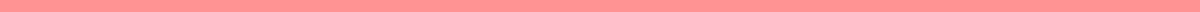 Fact Sheet For a BillFact Sheet for [Bill Name and Number]Date: [Date]Sponsored by: [Sponsor's Name(s) and Affiliation(s)]Bill Introduction Date: [Date]Current Status: [Current status in the legislative process]Executive SummaryProvide a brief overview of the bill, including its purpose and the problem it aims to address.BackgroundDetail the context and reasons for the bill. Highlight key issues, previous related legislation, and why this bill is necessary now.ObjectivesList the main goals and objectives of the bill. What does it aim to achieve or change?Key ProvisionsSection [Number]: Description of what this section entails and its significance.Section [Number]: Description of what this section entails and its significance.Continue as necessary...ImpactsEconomic: Outline the economic impact of the bill (costs, savings, economic growth).Social: Describe the social implications (how it affects communities, families, etc.).Environmental: If applicable, detail the environmental impact.Other Relevant Impacts: Any other significant impacts.Support and OppositionSupport: List key supporters (organizations, influential figures, groups).Opposition: List key opponents and their concerns.Call to ActionWhat can the reader do? (e.g., contact legislators, attend hearings, spread awareness)Contact InformationProvide contact details for more information, including the bill's sponsors or advocates.